Restorative / Pro-AmnestyLinda Biehl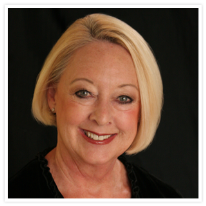 Linda Biehl lived with her family in the United States and in South Africa.  Linda Biehl is the mother of Amy Biehl.  Amy Biehl was a victim of a stabbing and stoning to death in 1993 in Cape Town, South Africa.  The killers of her daughter applied for amnesty during the SA TRC, and both she and her husband, Peter, support their applications. Since then, Linda and Peter founded the Amy Biehl Foundation Trust to help the youth in the townships to discourage further violence. This trust was founded on August 25, 1993.  Amy and Peter were awarded the Aline and Norman Felton Humanitarian Award.  Linda Biehl has forgiven the men that killed her daughter.  She is quite fond of these men because she can see some of Amy in them.ARTICLESAmy Biehl. (n.d.). Retrieved from http://en.wikipedia.org/wiki/Amy_BiehlThe Amy Biehl Foundation, Perpetuating Amy's work in South Africa. (n.d.). Retrieved from http://www.amybiehl.org/“Amy’s Story: Their Daughter is Murdered.”  60 Minutes. CBS News, Feb 28, 2000.  Web. 8 Dec 2015.  http://www.cbsnews.com/news/amys-story/“Linda Biehl.” Beyond Intractability. The Beyond Intractability Project, Dec 2005.  Web. 8 Dec 2015. http://www.beyondintractability.org/profile/linda-biehl.“Linda Biehl.” LA Times. LA Times, 2015.  Web. 8 Dec 2015.  http://articles.latimes.com/keyword/linda-biehl. [large collection of articles concerning the Biehl family.]“Linda Biehl & Easy Nofemela (South Africa).” The Forgiveness Project. The Forgiveness Project; March 29, 2010.  Web. 8 Dec 2015.  http://theforgivenessproject.com/stories/linda-biehl-easy-nofemela-south-africa/“A Family’s Journey to Reconciliation.” Women in Vision. World Vision; Summer 2000. Web. 8 Dec 2015.  http://www.worldvision.org/worldvision/imagelib.nsf/main/summer00_wovnl.pdf/$file/summer00_wovnl.pdf."LINDA BIEHL TO SPEAK ON RESTORATIVE JUSTICE, NELSON MANDELA AND HER DAUGHTER'S DEATH IN FEB. 4 PRESENTATION." US Fed News Service, Including US State NewsJan 28 2014. ProQuest. Web. 4 Dec. 2015 .VIDEOS“Loved ones remember Biehl.” wn.com. wn, 04 Jun 2014.  Web. 8 Dec 2015.  http://article.wn.com/view/2013/08/27/Loved_ones_remember_Biehl/   [video; 18:54 min.]“SOUTH AFRICA: KILLERS OF STUDENT AMY BIEHL GRANTED AMNESTY.” APArchive. The Associated Press, 1995-1998. Web. 28 Jan. 2016. http://www.aparchive.com/metadata/view/8f878cf515db977bb23e1dcaee6d2802?subClipIn=00:00:00&subClipOut=00:03:55AP Archive Footage of Peter and Linda Biehl hugging Manqina’s Mother, and some of their testimony in court.